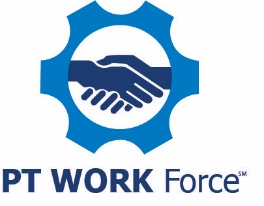 PTDA Bearings & Power Transmission, Inc.One Sprocket LaneReducer Springs, Michigan 48000PT/MC Job Description Account Manager (Outside Sales) Exempt Position Reports to: President / Vice PresidentJob Summary:  Job Functions: Skills Needed:  Education/Experience Required:  Other:  From account manager jdWork environment – You can be in the office or on the road visiting customers on a daily basis.  The work environment at a customer can vary from dirty coal plants to clean and polished food and beverage facilities.Travel requirements are primarily local (within 50 miles). Most of your day will be spent on the road running between customers.  Start and end times each day are dependent upon customer locations, route decisions and specific needs of the day.Physical Demands – Able to drive long stretches of time and be able to lift up to 70lbs.  If customer requires installation of parts, agility will be useful. Position is full-time and typically Monday – Friday but this is dependent on customer emergencies and needs.EEO Statement:PTDA Bearings & Power Transmission, Inc. provides equal employment opportunities to all. We prohibit discrimination and harassment of any type without regard to race, color, religion, age, sex, national origin, disability status, protected veteran status, sexual orientation, or any other characteristic protected by federal, state or local laws. 